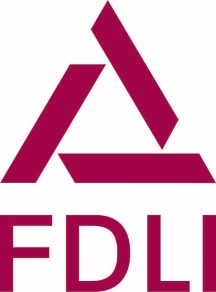 Tuesday, March 212:00 PM		FDLI Welcome and Announcements			Khara L. Minter, Assistant Director, Training Programs, FDLI12:05–1:05 PM	I. Overview of Medical Device Law and Regulation and Organizational   	   Structures	Sousan Sheldon, Independent Consultant, EAS Consulting GroupSources of LawFederal Food, Drug, and Cosmetic Act of 1938 (FDCA)Public Health Service Act of 1944 (PHSA)Administrative Procedure Act of 1946 (APA)Radiation Control for Health and Safety Act of 1968 (RCHS)1976 Medical Device AmendmentsSafe Medical Devices Act of 1990 (SMDA)Mammography Quality Standards Act (MQSA)Food and Drug Administration Modernization Act of 1997 (FDAMA)Food and Drug Administration Amendments Act of 2007 (FDAAA)Patient Protection and Affordable Care Act of 2010 (PPACA)Food and Drug Administration Safety and Innovation Act of 2012 (FDASIA)21st Century Cures Act (2016)Medical Device User Fee Reauthorization Legislation (including FDARA)Regulations (21 CFR § 801 et seq.)Guidance documents and other policy pronouncementsFDA WebsiteCase LawRegulation as a Medical DeviceDefinition of “Device”Determining if a product is a Device; Section 513(g) Process and informal inquiriesGray Area Products (e.g. physical vs. chemical reaction, medical software, wellness products, exercise vs. rehabilitation, impact of 21st Century cures, software as a medical device (SAMD), etc.)In Vitro Diagnostics (e.g., history pre-device regulations) Laboratory-developed tests (LDTs) statusPractice of medicineDevice Classification and ExamplesDefinitions of Class I, II, IIIGeneral controls and specific controlsBreakthrough Devices and the StEP ProgramCombination Productsa.   Combination Products Regulations (21 CFR Parts 3 & 4)b.	Definitionsc.	Primary Mode of Action (PMOA)d. 	Office of Combination Products (OCP)e. 	Requests for Designation/Classification Determinationsf.	Guidance DocumentsPre-RFD and RFD submissionsGood Manufacturing Practices/Quality Systems RegulationPost Marketing Safety ReportingInter-center AgreementsCenter for Devices and Radiological Health (CDRH), Food and Drug Administration (FDA), U.S. Department of Health and Human Services (HHS)Office of Product Evaluation and Quality (selected offices)Immediate OfficeQuality and Analytics StaffClinical and Scientific Policy StaffRegulation, Policy and Guidance StaffCompliance and Quality StaffOperations StaffOffice of Regulatory Programs		a.   Division of Regulatory Programs 1 (Submission Support)		b.   Division of Regulatory Programs 2 (Establishment Support)		c.    Division of Regulatory Programs 3 (Market Intelligence)Office of Clinical Evidence and AnalysisOffice of Health Technology 1 (OHT1: Ophthalmic, Anesthesia, Respiratory, ENT and Dental Devices)Office of Health Technology 2 (OHT 2: Cardiovascular Devices)Office of Health Technology 3 (OHT 3: Reproductive, Gastro-Renal, Urological, General Hospital Device and Human Factors)Office of Health Technology 4 (OHT 4: Surgical and Infection Control Devices)Office of Health Technology 5 (OHT 5: Neurological and Physical Medicine Devices)Office of Health Technology 6 (OHT 6: Orthopedic Devices)Office of Health Technology 7 (OHT 7: In Vitro Diagnostics and Radiological Health - OIR)Office of Science and Engineering LaboratoriesDivision of Industry and Consumer Education (DICE)FDA’s Office of Regulatory Affairs (ORA)Office of Medical Device and Radiological Health Operations (OMDRHO) Office of Criminal Investigation (OCI)Office of the Chief Counsel (OCC); U.S. Department of Justice, Office of Consumer Litigation – FDA’s AttorneysFederal Trade CommissionFederal Communications Commission State Involvement in Medical Device RegulationWorking with FDA – How and When to Communicate with FDA1:05–1:15 PM	Break1:15–2:30 PM	II. Premarket Notification 510(k) and De Novo Requests			Michael Kasser, Director of Regulatory Sciences, Hogan Lovells US LLPOverviewWhat is a 510(k)?What is a Predicate Device?What Does Substantial Equivalence Mean?How to Strategize for a 510(k) SubmissionFDA 510(k) Review ProcessSpecial 510(k) When to SubmitUse of Standards in a 510(k) and Abbreviated 510(k)sConfidential, Proprietary, and Trade Secret InformationThird Party Review of a 510(k)User Fees for 510(k) SubmissionsAnticipated Changes to the 510(k) ProcessModifications to a Legally Marketed DeviceWhat is a De Novo Request?Request for an evaluation of automatic class III designation for products that a.  Do not have a predicate device;b.  Do not have an existing classification regulation;c.  Have been determined NSE; or,d.  Do not have an existing PMAAcceptance Review assesses whether the request contains all necessary elements (see De Novo Acceptance Checklist)Substantive Review assesses the adequacy of information supporting granting the requestA De Novo request should establish the risk profile and benefits of the device, include all information possible regarding the safety and effective of the device, and provide valid scientific evidence demonstrating the device performance characteristics, along with providing proposed special controlsMedical Device De Novo Classification Process2:30–2:40 PM	Break2:40–3:40 PM		III. Registration and ListingSerra J. Schlanger, Director, Hyman, Phelps & McNamara, PCA.	Who Must Register/List?B.	How to Register/ListC.	When to Register/ListD.	Updates to Device ListingE.	U.S. AgentsF.	ExemptionsG.  User FeesH.  Intersection with State Manufacturer/Wholesaler LawsI.  MisbrandingJ.  Adulteration3:40–3:50 PM	Break3:50–5:00 PM		IV.    Clinical Investigations: Investigational Device Exemption (IDE), 			        Institutional Review Boards (IRBs) and Informed Consent					Mahnu Davar, Partner, Arnold & Porter LLPOverview‘Significant Risk’ (SR) vs. ‘Non-significant Risk’ (NSR) DevicesExemptionsPre-Submission Meetings and Agreement MeetingsSubmitting an IDEContents of an IDE applicationAmendmentsAcceptance of data from clinical trials conducted outside of the U.S.Clinical Investigator selectionFDA Actions (IDE decisions; clinical holds)IDE SupplementsAbbreviated Requirements (NSRD study)Treatment Use and Compassionate Use IDE’sClinicalTrials.gov Institutional Review Board (IRB)CompositionOperationsRecordsReportsNSR determinationOngoing reviewL.	Informed ConsentRequired elementsAdditional elementsWaiversEmergency useAbbreviated requirements (update on recent regulation/guidance)M.	Clinical Trial AgreementsN.	Prohibition on Promotion/CommercializationO.	Common RuleWednesday, March 312:00 PM		FDLI Welcome and Announcements			Khara L. Minter, Assistant Director, Training Programs, FDLI12:05–1:05 PM		V.  Clinical Investigations: Sponsor/Investigator Responsibilities and 					      Compliance Issues			Anisa Mohanty, Counsel, McDermott Will & Emory LLPBioresearch Monitoring (BIMO)Clinical Trial Sponsor’s ResponsibilitiesFinancial Disclosure by Clinical Investigations Financial disclosure requirementsAdverse Event Reporting (AER)Investigator Restriction/DisqualificationRecent Enforcement ActionsEthical IssuesIRB actionsIncentives for enrollmentVulnerable populations, real world evidence (RWE), use of foreign clinical dataG.	IRB responsibilities for reviewing qualifications of investigator,	adequacy of research sites, and the determination of whether an 	IND/IDE is needed1:05–1:15 PM	Break1:15–2:15 PM		VI.  Premarket Approval Application (PMA); Humanitarian Device  			        Exemption (HDE)			Deborah Baker-Janis, Senior Director, NSF InternationalPurposeContent of a PMAApplication requirementsClinical data and Real World EvidenceModular PMAReferencing Device Master FilesPMA Approval ProcessPMA AmendmentsPMA SupplementsMeetings with FDAAdvisory panelsWhen panels are convenedRole of panelMeeting proceduresH.	Humanitarian Device Exemption (HDE)2:15–2:30 PM	Break2:30–3:30 PM		VII. Coverage, Coding and Payment – Collaboration Between FDA and the      				       Centers for Medicare and Medicaid Services (CMS)			Preeya Noronha Pinto, Partner, King & Spalding LLPHarmonizing FDA and CMS Requirements510(k)IDE/PMAParallel Review by FDA and CMSReimbursement implications:Healthcare Common Procedure Coding System (HCPCS), product codes and picking the predicate deviceCoverage of IDE devicesNational Coverage Decisions (NCD)Safety and Effectiveness ≠ Reasonable and NecessaryDistinguishing FDA Data Needs from CMS Data NeedsCMS’ Policy on Coverage for Clinical Trials and ResearchThe MCIT Pathway for Breakthrough DevicesPractical Tips to Link FDA with ReimbursementSelecting the route for approval/clearanceStructuring clinical trialsLabeling to support coverage and reimbursement3:30–3:45 PM	Break3:45–5:00 PM	 	VIII. Post Marketing Issues			Ian M. Pearson, Associate, Jones Day Adverse Events/Product ProblemsComplaint handlingMedical Device Reporting (MDR)PurposeDefinitionsRequirementsReporting formsExamplesElectronic MDRProduct Recalls and Part 7/Reports of Corrections and Removals under Part 806Product Servicing and RefurbishingUnique Device Identifiers (UDI) -- Regulations and ImplementationUpdate on which classes of devices require UDI and where there has been an extension to complySafety Alerts and Physician Communication/Public Health NotificationOngoing Monitoring of Device PerformanceConditions of PMA approvalStatutory programsDevice trackingPostmarket surveillance under Section 522 Possible Recession of PMA approval Due to Non-Adherence to Post Market Study Conditions FDA signal escalationThursday, March 412:00 PM		FDLI Welcome and Announcements			Khara L. Minter, Assistant Director, Training Programs, FDLI12:05–1:05 PM		IX.  Enforcement and Compliance			Frederick A. Stearns, Partner, Keller and Heckman LLPFDA JurisdictionDeviceInterstate commerceProhibited Acts and PenaltiesProhibited Acts – FDCA Section 301Adulteration – FDCA Section 501Misbranding – FDA Section 502PenaltiesAdministrative sanctionsWarning and untiled lettersCivil money penaltiesCease distribution and notification orders and mandatory recallOther Section 518 remediesAdministrative detentionBanned DevicesImport detention/alerts/refusal of admissionFDA’s use of publicitySeizureInjunctionCriminal PenaltiesFDA InspectionScopeFDA proceduresInvestigations Operations Manual (IOM)Types of inspectionsCompliance program – levels of inspectionInspection opening/closureCredentialsNotice of inspection FORM FDA 482Limits, mannerFORM FDA 483Discussion with ManagementAnnotated 483Facility/IndividualResponsibility and rightsCompany or corporate policies/inspection SOPAffidavitsPhotographyElectronic document requestsInspection managementDaily briefings	Inspection RefusalFDA criteria for assessing refusal or obstructionConsequences under the FDCA and other authoritiesPossible OutcomesNo FORM FDA 483Good news/Classification as NAIFORM FDA 483Response within timeframeClassification as VAI or OAIEstablishment Inspection Report (EIR)FDA administrative and enforcement optionsEnforcement ProcessUntitled lettersWarning letters/Untitled lettersa.   Document response with written responseb.	Possible FDA Regulatory meeting    SeizuresInjunction/Consent DecreeCriminal prosecutionOther Enforcement/Remedial PossibilitiesDOJ and/or US Attorneys enforcing FDCAFalse Claims ActOffice of Inspector GeneralFederal Trade Commission (FTC)Securities and Exchange CommissionState enforcementCivil (state FDCA; consumer protection; etc.)CriminalTort Liability1:05–1:15 PM	Break1:15–2:35 PM		X.  Promotion and Advertising			Suzanne Levy Friedman, Senior Associate, Hogan Lovells US LLPScope of FDA Authority“Label” and “Labeling”AdvertisingFDA and FTC JurisdictionsFDA and SEC Jurisdictions“False or Misleading”; Misbranding; AdulterationMarketing and Promotion of Unapproved DevicesOff-label IssuesOff-label use and practice of medicineGeneral vs. specific intended uses and evolving FDA guidance Off-label promotionAmarin, Vascular Solutions and other key decisionsDissemination of clinical and health economic information regarding unapproved uses of approved products Claims SubstantiationGenerallyComparative claims“Establishment” claimsDirect-to-Consumer (DTC) AdvertisingMonitoring ComplianceTradeshowsScientific ForumsDetailersInternet/Social MediaFDA Enforcement vs. Non-FDA EnforcementFalse Claims Act and Qui tam ActionsInternet and social media activityTraining Sales RepresentativesCo-marketing and Licensing Agreements – Specifying Responsibilities2:35–2:50 PM	Break2:50–3:50 PM		XI. Manufacturing and Quality System (QS) Regulation			Allison Fulton, Partner, Sheppard Mullin Richter & Hamilton LLPHistory, Purpose, and ScopeRegulatory Requirements for Device Manufacturing and DistributionQuality System and FDA ExpectationsManagement controlsQuality audit and personnel Design controlsProduction and process controlsComplaint handlingCorrective and preventive action (CA/PA)Records, documents and change controlEquipment and facilities controlsMaterials controlsThird Parties in Manufacturing and Quality OperationsQuality AgreementsContract specification developersContract manufacturers, packagers, labelersComponent suppliers Similarities/Differences between International Standards Organization (ISO) and QSR3:50–4:00 PM		Break4:00–5:00 PM		 XII. International Issues			Sarah H. Stec, Senior Counsel, Medical Device Regulatory Law, Johnson & 				JohnsonLegal FrameworkFDCA, Chapter VIII, Section 801 and 802Food and Drug Export Reform and Enhancement Act of 1996 (FDERA)ExportsApproved devicesUnapproved devicesExport under Section 801 (e)(1)Export under Section 802Export under Section (e)(2)Investigational devicesCertificate of Exportability (COE); Certification for Foreign Government (CFG)ImportsRoles of FDA and Customs and Border Protection (CBP); InspectionsImport alerts and detentionsReconditioning or destructionImport for export5:00 PM		AdjournmentFDLI would like to thank Janice M. Hogan, Partner, Hogan Lovells US LLP for serving as our Curriculum Advisor for this course and for her assistance and support of FDLI’s Educational Programs.